古早味甜點—膨糖(椪糖)前言一點水、一點糖、一點小蘇打粉，經過加熱竟可以膨成好大一塊糖餅，這就是神奇有趣的古早味零嘴「膨糖」。在府城的老街上還能品嘗到這樣的古早味。椪糖，又名膨糖、蜂窩糖、軽目焼。在日本是一種廉價甜食。 用少量水加熱並溶解砂糖或三溫糖。當溫度達到125°C時，加入小蘇打並快速攪拌以促進二氧化碳的起泡。冷卻時，將其硬化並以發泡和膨脹狀態塑形。原理小蘇打粉受熱會產生二氧化碳，使食物膨脹，膨糖即利用此特性，將糖漿變成膨鬆的糖餅。   小蘇打受熱後的化學反應式為：2NaHCO3 → CO2 + H2O + Na2CO3椪糖膨脹成型的原理是氣體熱脹冷縮教學影片台南膨糖：https://www.youtube.com/watch?v=qIlGZJnYQqk 膨糖實驗：https://youtu.be/Q1kWo6tmiO0 材料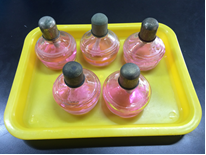 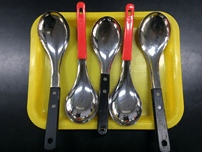 .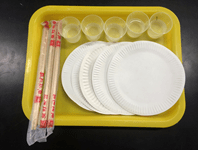 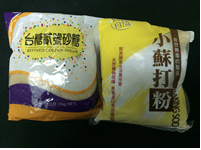 酒精燈、二號砂糖、食用級小蘇打粉、大湯匙、竹筷、水、黑糖、白糖流程觀賞膨糖影片引起動機，教師提問   提問學生從影片中觀察到什麼現象?並將觀察的現象寫下來認識小蘇打性質與受熱後的變化觀察糖加熱的變化與加入小蘇打粉的變化找出最佳比例